SNP Memo #2023-2024-46
COMMONWEALTH of VIRGINIA 
Department of Education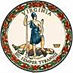 DATE: February 8, 2024TO: Directors, Supervisors, and Contact Persons AddressedFROM: Sandra C. Curwood, PhD, RDN, SandySUBJECT: 2023–2024 Governor’s Scorecard on Nutrition and Physical Activity Awards  The Virginia Department of Education, Office of School and Community Nutrition Programs (VDOE-SCNP) is pleased to announce the recipients of the 2023–2024 Governor’s Scorecard on Nutrition and Physical Activity awards. The Governor’s Scorecard recognizes schools that promote a culture of health and wellness through food quality, participation in meal programs, health and physical education, and physical activity. Schools are encouraged to complete the Scorecard annually to highlight their initiatives in nutrition and physical activity and track their progress in enhancing the school wellness environment. The Scorecard is available on the Virginia Governor's Scorecard website.   Governor’s Scorecard Award WinnersDuring the fall cycle of the 2023–2024 school year, one school earned a bronze award and two schools received participation awards. All award recipients will receive a framed certificate and statewide recognition on the Virginia Governor's Scorecard website. The bronze award winner will also receive Governor's Scorecard swag and a celebratory visit from the VDOE-SCNP. The following school received a Bronze Award: Diamond Springs Elementary School, Virginia Beach City Public SchoolsThe following schools received Participation Awards:Buckingham County Prekindergarten Center, Buckingham County Public SchoolsBrookwood Elementary School, Virginia Beach City Public SchoolsCriteria for Governor's Scorecard AwardsThe Scorecard measures best practices in physical activity and education, health education, food access and quality, and overall school wellness environment. The Scorecard is based on the Centers for Disease Control and Prevention’s Whole School, Whole Community, Whole Child model. The Scorecard contains 40 scored questions with each question worth up to four points for a total of 160 points. Three levels of superior performance are awarded in the Scorecard: Gold (144-160 points), Silver (128-143 points), and Bronze (112-127 points). Scorecard submissions are reviewed twice annually in December and May.For more informationFor more information on completing the Governor’s Scorecard, please visit the Virginia Governor's Scorecard website. Please direct any questions regarding the Governor’s Scorecard to Katy Harbin, VDOE-SCNP Nutrition and Wellness Specialist, via email at Katy.Harbin@doe.virginia.gov.SCC/KH/fd